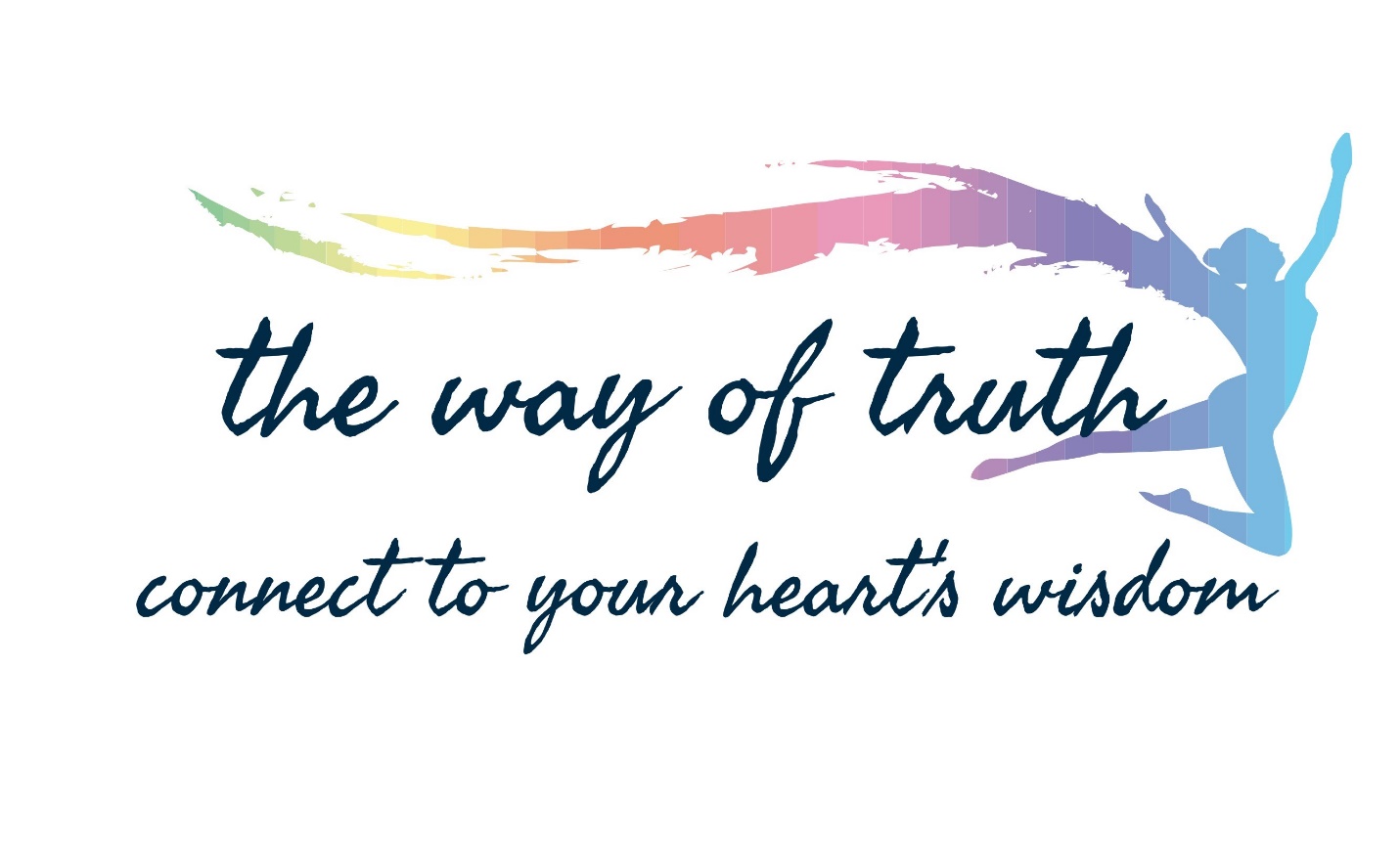 Activity SheetsWorksheet # 1 – Thought and EffectThought						EffectThe most important truth about the Law of Attraction: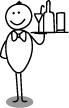 Worksheet # 2 – “Declaring Your Intention”We need to be very clear about what we want to attract into our lives and why.  The first step is to make a declaration to create something new.   “I’m hungry!” – Declaring Your Intention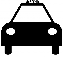 Take a moment to answer the following questions to help declare your intention. What part of my life would I like to be different? (Circle one.)Career ~ Education ~ Relationships ~ Health ~ Body ~ Recreation ~ Financial ~ Family & Friends ~ Personal Growth ~ Romance ~ HomeIf this part of my life was better tomorrow, what would that be like?On a scale of 1 to 10 (10 being the highest), how important is improving this part of my life right now?  (Circle one.)1    2    3    4    5    6    7    8    9    10 On a scale of 1 to 10 (10 being the highest), how committed am I to taking the actions necessary to make this improvement?1    2    3    4    5    6    7    8    9    10Write a statement indicating your declaration to make this change:Worksheet # 3 – “Clarifying Your Desire”   Placing Your Order – Clarifying Your Desire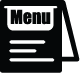 Area of my life I am not satisfied with: ____________________________What is it that I desire? _________________________________________Worksheet # 4 – “Expect” Enjoying an Appetizer – Believing You Will Attain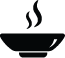 There is no reason to doubt the Law of Attraction.  Take a minute or two to think of a time in your life when the Law of Attraction either brought you something you desired, or brought you some form of unexpected abundance.These are some times when I saw the evidence of the Law of Attraction at work in my life:  Having a Glass of Wine – Remaining Positive 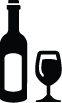 When working with the Law of Attraction it is important to understand how your emotions affect your ability to attract what you desire. Being able to shift from a negative emotional state to a positive one is important to help you stay on track.  Use the following exercise whenever you need to realign your emotions:Get into a comfortable position, either sitting or lying down.  Close your eyes and slow your breathing, taking deep breaths in and out.  As you breathe, feel supported and calm.  Now think of a person, place or event from your life that makes you feel happy or appreciative - something that stirs love in you.  It could a child, a pet, a favorite place or a fond memory. [PAUSE] Now, bring this person, place or thing to your mind’s eye through the power of your imagination. Breathe into this memory as you focus your attention on your heart. Feel a sense of love and gratitude deep within your heart and just be with these feelings.  Breathe in the positive emotion of this person, place or memory and the positive feelings it gives you. Let these emotions fill your heart and then flow to the rest of your body.  By practicing this simple exercise, as many times as you need, you can learn to trigger a positive emotion in you whenever you like.  So when you find yourself experiencing a negative emotion, just take three or four deep breaths and activate this positive feeling state.  This will immediately shift you into a more positive emotional state. Worksheet # 5 – “Receive” Getting Your Meal – Being Aware of Your Energy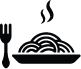 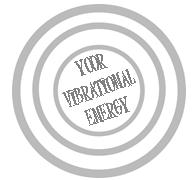 What vibrational energy am I sending out?  Having Dessert – Showing Appreciation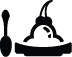 Find an object in the room you are in that represents something you are grateful for:  Next, think of three additional things in your life that you appreciate.  Here’s the catch: they must be three things that aren’t that obvious.  If you find it difficult to get going, here are some suggestions:I had a very satisfying lunch.My new socks are soft and warm.Someone complimented me today on my smile.___________________________________________________________________________________________________________________________________________________________________________________________________It doesn’t matter how trivial the items may seem.  No grain of thankfulness is too small!  After the WebinarHomework“Life is meant to be abundant in every way.”Create a dream list below.  Take time out of the hectic pace of your life to give some thought to what you want to create for your life going forward.  Remember to focus on what you do want, not on what you don’t want.  If you can only think of what you don’t want, use the “Contrast” technique covered in the webinar to flip what you don’t want into something that you do want by thinking of its opposite.  So, what are your dreams?  If you can’t imagine them, you can never achieve them.  Just remember that anything is possible for you, so there’s no need for you to limit or censure what you want.  By writing down a dream list and then looking at it frequently, the Law of Attraction will start setting up all the circumstances you will need to achieve them.  Of course, not everything will be drawn to you at once.  Some dreams will take longer to come true than others.  When one of your dreams does come true, highlight the dream and note the date it was fulfilled.  This will give you the ongoing proof you need that the Law of Attraction is at work in your life.Homework QuestionsWhat change did you commit to make in your life going forward?  ____________________________________________________________________Write your commitment statement here:  ____________________________________________________________________
____________________________________________________________________

____________________________________________________________________What doubts do you need to eliminate?
____________________________________________________________________

____________________________________________________________________
____________________________________________________________________What positive thoughts will you hold on to so you may keep your vibrational energy high?  ____________________________________________________________________

____________________________________________________________________
____________________________________________________________________5.  What are you grateful for?____________________________________________________________________

____________________________________________________________________
____________________________________________________________________ How will you use the Law of Attraction going forward?____________________________________________________________________Contrast – What you don’t like:Clarity – What you do like: